考场分布图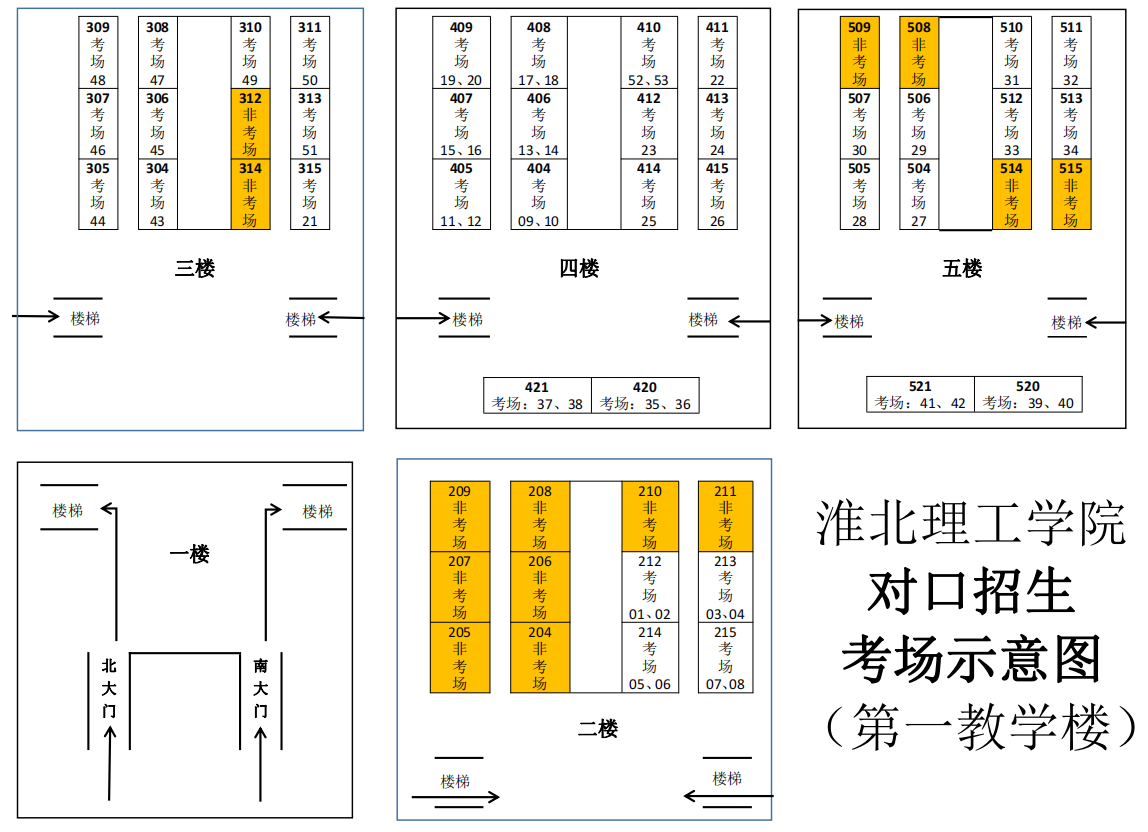 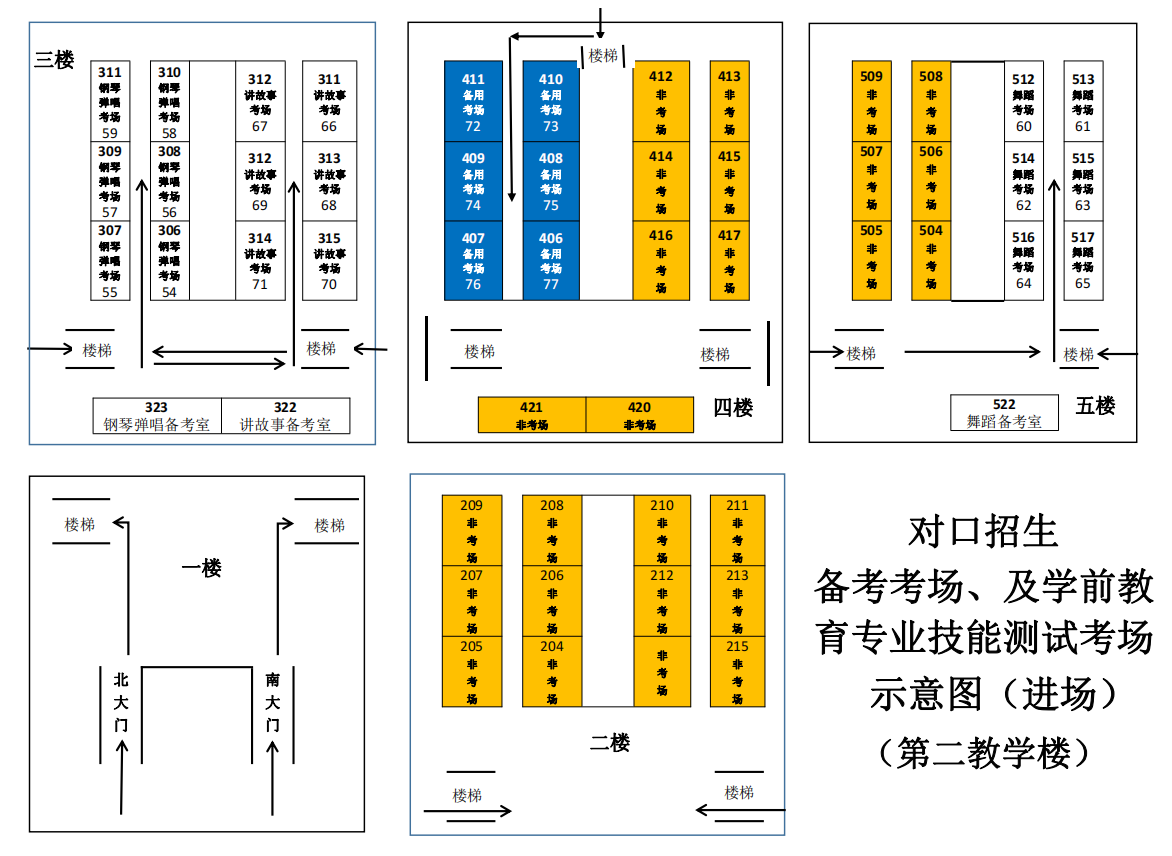 